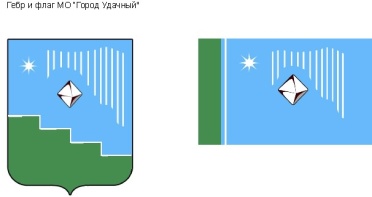 Российская Федерация (Россия)Республика Саха (Якутия)Муниципальное образование «Город Удачный»Городской Совет депутатовV созывПРЕЗИДИУМРЕШЕНИЕ  21 декабря 2023 года                                                                               		 №15-2О награждении Почетной грамотой МО «Город Удачный»В соответствии с Положением о наградах и поощрениях муниципального образования «Город Удачный» Мирнинского района Республики Саха (Якутия), на основании решения городской комиссии по наградам и поощрениям Президиум городского Совета депутатов решил:1. За вклад в социально-экономическое развитие города Удачного, многолетний добросовестный труд, высокое профессиональное мастерство и в связи с празднованием Дня энергетика наградить Почетной грамотой МО «Город Удачный»	Исмагилова Азата Миневасильевича, электрослесаря по обслуживанию и ремонту оборудования участка энергоснабжения центра сервисного обслуживания Рудника центра комплексного сервиса Удачнинского горно-обогатительного комбината акционерной компании «АЛРОСА» (публичное акционерное общество).2. Опубликовать настоящее решение в средствах массовой информации.3. Настоящее решение вступает в силу со дня его принятия. 4. Контроль исполнения настоящего решения возложить на председателя городского Совета депутатов В.В. Файзулина.Председатель городского Совета депутатов 		                                              В.В. Файзулин